VRTEC PRI OŠ KRMELJ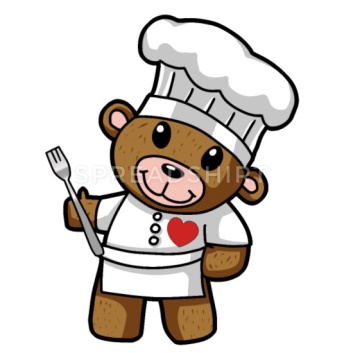 Jedilnik  3. 1. 2020   DOBER TEKPRIDRŽUJEMO SI PRAVICO DO SPREMEMBE JEDILNIKA ZARADI DOBAVE SUROVIN DOBAVITELJEV in PRILAGODITVE JEDILNIKA STAROSTI OTROK.DNEVNOJE OTROKOM NA VOLJO SADJE, VODA IN ČAJ.SNOVI ALI PROIZVODI, KI POVZROČAJO ALERGIJE ALI PREOBČUTLJIVOSTI:1. ŽITA, KI VSEBUJEJO GLUTEN; 2. RAKI IN PROIZVODI IZ NJIH; 3. JAJCA IN PROZVODI IZ NJIH; 4. RIBE IN PROIZVODI IZ NJIH: 5. ARAŠIDIIN PROIZVODI IZ NJIH; 6. SOJA IN PROIZVODI IZ NJE; 7. MLEKO IN PROIZVODI, KI VSABUJEJO LAKTOZO; 8. OREŠKI; 9. LISTNA ZELENA IN PROIZVODI IZ NJE; 10. GORČIČNO SEME IN PROIZVODI IZ NJEGA; 11. SEZAMOVO SEME IN PROIZVODI IZ NJEGA; ŽVEPLOV DIOKDID IN SULFITI; 13. VOLČJI BOB; MEHKUŽCI IN PROIZVODI IZ NJIH;OSNOVNA  ŠOLA KRMELJ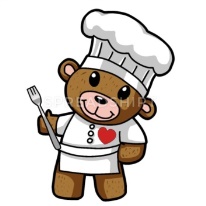 Jedilnik od 6. 1.  do 10. 1. 2020DOBER TEK PRIDRŽUJEMO SI PRAVICO DO SPREMEMBE JEDILNIKA ZARADI DOBAVE SUROVIN DOBAVITELJEV in PRILAGODITVE JEDILNIKA STAROSTI OTROK.DNEVNO JE OTROKOM NA VOLJO VODA IN MALO SLADKAN  ČAJ.SNOVI ALI PROIZVODI, KI POVZROČAJO ALERGIJE ALI PREOBČUTLJIVOSTI:1. ŽITA, KI VSEBUJEJO GLUTEN; 2. RAKI IN PROIZVODI IZ NJIH; 3. JAJCA IN PROZVODI IZ NJIH; 4. RIBE IN PROIZVODI IZ NJIH: 5. ARAŠIDIIN PROIZVODI IZ NJIH; 6. SOJA IN PROIZVODI IZ NJE; 7. MLEKO IN PROIZVODI, KI VSABUJEJO LAKTOZO; 8. OREŠKI; 9. LISTNA ZELENA IN PROIZVODI IZ NJE; 10. GORČIČNO SEME IN PROIZVODI IZ NJEGA; 11. SEZAMOVO SEME IN PROIZVODI IZ NJEGA; ŽVEPLOV DIOKDID IN SULFITI; 13. VOLČJI BOB; MEHKUŽCI IN PROIZVODI IZ NJIH;OSNOVNA  ŠOLA KRMELJ Jedilnik od 13. 1. do  17. 1. 2020DOBER TEK PRIDRŽUJEMO SI PRAVICO DO SPREMEMBE JEDILNIKA ZARADI DOBAVE SUROVIN DOBAVITELJEV in PRILAGODITVE JEDILNIKA STAROSTI OTROK.DNEVNO JE OTROKOM NA VOLJO SADJE, VODA IN ČAJ.SNOVI ALI PROIZVODI, KI POVZROČAJO ALERGIJE ALI PREOBČUTLJIVOSTI:1. ŽITA, KI VSEBUJEJO GLUTEN; 2. RAKI IN PROIZVODI IZ NJIH; 3. JAJCA IN PROZVODI IZ NJIH; 4. RIBE IN PROIZVODI IZ NJIH: 5. ARAŠIDIIN PROIZVODI IZ NJIH; 6. SOJA IN PROIZVODI IZ NJE; 7. MLEKO IN PROIZVODI, KI VSABUJEJO LAKTOZO; 8. OREŠKI; 9. LISTNA ZELENA IN PROIZVODI IZ NJE; 10. GORČIČNO SEME IN PROIZVODI IZ NJEGA; 11. SEZAMOVO SEME IN PROIZVODI IZ NJEGA; ŽVEPLOV DIOKDID IN SULFITI; 13. VOLČJI BOB; MEHKUŽCI IN PROIZVODI IZ NJIH;OSNOVNA  ŠOLA KRMELJ Jedilnik od 20. 1. do  24. 1. 2020DOBER TEKPRIDRŽUJEMO SI PRAVICO DO SPREMEMBE JEDILNIKA ZARADI DOBAVE SUROVIN DOBAVITELJEV in PRILAGODITVE JEDILNIKA STAROSTI OTROK.DNEVNOJE OTROKOM NA VOLJO SADJE, VODA IN ČAJ.SNOVI ALI PROIZVODI, KI POVZROČAJO ALERGIJE ALI PREOBČUTLJIVOSTI:1. ŽITA, KI VSEBUJEJO GLUTEN; 2. RAKI IN PROIZVODI IZ NJIH; 3. JAJCA IN PROZVODI IZ NJIH; 4. RIBE IN PROIZVODI IZ NJIH: 5. ARAŠIDIIN PROIZVODI IZ NJIH; 6. SOJA IN PROIZVODI IZ NJE; 7. MLEKO IN PROIZVODI, KI VSABUJEJO LAKTOZO; 8. OREŠKI; 9. LISTNA ZELENA IN PROIZVODI IZ NJE; 10. GORČIČNO SEME IN PROIZVODI IZ NJEGA; 11. SEZAMOVO SEME IN PROIZVODI IZ NJEGA; ŽVEPLOV DIOKDID IN SULFITI; 13. VOLČJI BOB; MEHKUŽCI IN PROIZVODI IZ NJIHOSNOVNA  ŠOLA KRMELJ Jedilnik od 27. 1. do  31. 1. 2020DOBER TEK PRIDRŽUJEMO SI PRAVICO DO SPREMEMBE JEDILNIKA ZARADI DOBAVE SUROVIN DOBAVITELJEV in PRILAGODITVE JEDILNIKA STAROSTI OTROK.DNEVNO JE OTROKOM NA VOLJO VODA IN MALO SLADKAN  ČAJ.SNOVI ALI PROIZVODI, KI POVZROČAJO ALERGIJE ALI PREOBČUTLJIVOSTI:1. ŽITA, KI VSEBUJEJO GLUTEN; 2. RAKI IN PROIZVODI IZ NJIH; 3. JAJCA IN PROZVODI IZ NJIH; 4. RIBE IN PROIZVODI IZ NJIH: 5. ARAŠIDIIN PROIZVODI IZ NJIH; 6. SOJA IN PROIZVODI IZ NJE; 7. MLEKO IN PROIZVODI, KI VSABUJEJO LAKTOZO; 8. OREŠKI; 9. LISTNA ZELENA IN PROIZVODI IZ NJE; 10. GORČIČNO SEME IN PROIZVODI IZ NJEGA; 11. SEZAMOVO SEME IN PROIZVODI IZ NJEGA; ŽVEPLOV DIOKDID IN SULFITI; 13. VOLČJI BOB; MEHKUŽCI IN PROIZVODI IZ NJIH;VRTEC PRI OŠ KRMELJ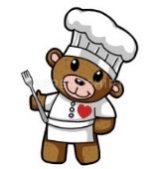 Jedilnik od 6. 1.  do 10. 1. 2020DOBER TEK PRIDRŽUJEMO SI PRAVICO DO SPREMEMBE JEDILNIKA ZARADI DOBAVE SUROVIN DOBAVITELJEV in PRILAGODITVE JEDILNIKA STAROSTI OTROK.DNEVNO JE OTROKOM NA VOLJO VODA IN MALO SLADKAN  ČAJ.SNOVI ALI PROIZVODI, KI POVZROČAJO ALERGIJE ALI PREOBČUTLJIVOSTI:1. ŽITA, KI VSEBUJEJO GLUTEN; 2. RAKI IN PROIZVODI IZ NJIH; 3. JAJCA IN PROZVODI IZ NJIH; 4. RIBE IN PROIZVODI IZ NJIH: 5. ARAŠIDIIN PROIZVODI IZ NJIH; 6. SOJA IN PROIZVODI IZ NJE; 7. MLEKO IN PROIZVODI, KI VSABUJEJO LAKTOZO; 8. OREŠKI; 9. LISTNA ZELENA IN PROIZVODI IZ NJE; 10. GORČIČNO SEME IN PROIZVODI IZ NJEGA; 11. SEZAMOVO SEME IN PROIZVODI IZ NJEGA; ŽVEPLOV DIOKDID IN SULFITI; 13. VOLČJI BOB; MEHKUŽCI IN PROIZVODI IZ NJIH;VRTEC PRI OŠ KRMELJ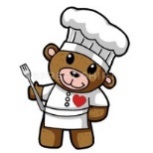 Jedilnik od 13. 1. do  17. 1. 2020DOBER TEK PRIDRŽUJEMO SI PRAVICO DO SPREMEMBE JEDILNIKA ZARADI DOBAVE SUROVIN DOBAVITELJEV in PRILAGODITVE JEDILNIKA STAROSTI OTROK.DNEVNO JE OTROKOM NA VOLJO SADJE, VODA IN ČAJ.SNOVI ALI PROIZVODI, KI POVZROČAJO ALERGIJE ALI PREOBČUTLJIVOSTI:1. ŽITA, KI VSEBUJEJO GLUTEN; 2. RAKI IN PROIZVODI IZ NJIH; 3. JAJCA IN PROZVODI IZ NJIH; 4. RIBE IN PROIZVODI IZ NJIH: 5. ARAŠIDIIN PROIZVODI IZ NJIH; 6. SOJA IN PROIZVODI IZ NJE; 7. MLEKO IN PROIZVODI, KI VSABUJEJO LAKTOZO; 8. OREŠKI; 9. LISTNA ZELENA IN PROIZVODI IZ NJE; 10. GORČIČNO SEME IN PROIZVODI IZ NJEGA; 11. SEZAMOVO SEME IN PROIZVODI IZ NJEGA; ŽVEPLOV DIOKDID IN SULFITI; 13. VOLČJI BOB; MEHKUŽCI IN PROIZVODI IZ NJIH;VRTEC PRI OŠ KRMELJJedilnik od 20. 1. do  24. 1. 2020DOBER TEKPRIDRŽUJEMO SI PRAVICO DO SPREMEMBE JEDILNIKA ZARADI DOBAVE SUROVIN DOBAVITELJEV in PRILAGODITVE JEDILNIKA STAROSTI OTROK.DNEVNOJE OTROKOM NA VOLJO SADJE, VODA IN ČAJ.SNOVI ALI PROIZVODI, KI POVZROČAJO ALERGIJE ALI PREOBČUTLJIVOSTI:1. ŽITA, KI VSEBUJEJO GLUTEN; 2. RAKI IN PROIZVODI IZ NJIH; 3. JAJCA IN PROZVODI IZ NJIH; 4. RIBE IN PROIZVODI IZ NJIH: 5. ARAŠIDIIN PROIZVODI IZ NJIH; 6. SOJA IN PROIZVODI IZ NJE; 7. MLEKO IN PROIZVODI, KI VSABUJEJO LAKTOZO; 8. OREŠKI; 9. LISTNA ZELENA IN PROIZVODI IZ NJE; 10. GORČIČNO SEME IN PROIZVODI IZ NJEGA; 11. SEZAMOVO SEME IN PROIZVODI IZ NJEGA; ŽVEPLOV DIOKDID IN SULFITI; 13. VOLČJI BOB; MEHKUŽCI IN PROIZVODI IZ NJIHVRTEC PRI OŠ KRMELJJedilnik od 27. 1. do  31. 1. 2020DOBER TEK PRIDRŽUJEMO SI PRAVICO DO SPREMEMBE JEDILNIKA ZARADI DOBAVE SUROVIN DOBAVITELJEV in PRILAGODITVE JEDILNIKA STAROSTI OTROK.DNEVNO JE OTROKOM NA VOLJO VODA IN MALO SLADKAN  ČAJ.SNOVI ALI PROIZVODI, KI POVZROČAJO ALERGIJE ALI PREOBČUTLJIVOSTI:1. ŽITA, KI VSEBUJEJO GLUTEN; 2. RAKI IN PROIZVODI IZ NJIH; 3. JAJCA IN PROZVODI IZ NJIH; 4. RIBE IN PROIZVODI IZ NJIH: 5. ARAŠIDIIN PROIZVODI IZ NJIH; 6. SOJA IN PROIZVODI IZ NJE; 7. MLEKO IN PROIZVODI, KI VSABUJEJO LAKTOZO; 8. OREŠKI; 9. LISTNA ZELENA IN PROIZVODI IZ NJE; 10. GORČIČNO SEME IN PROIZVODI IZ NJEGA; 11. SEZAMOVO SEME IN PROIZVODI IZ NJEGA; ŽVEPLOV DIOKDID IN SULFITI; 13. VOLČJI BOB; MEHKUŽCI IN PROIZVODI IZ NJIH;Dopoldanska  malicaKosiloPopoldanska malicaPET3. 1. Pirin kruh 1,3,6,7,11Sirni namaz 7Poli salamaŠipkov čaj z limono Sadni krožnik Bokolijeva juha Testenine s sirovo omakoMehka zelena solata s koruzo  ČajSkuta s podloženim sadjem 7Koruzna bombetka 1,3,6,7,11Otroški čajDopoldanska  malicaKosiloPopoldanska malicaPON EKO pirin kruh Žito1,3,6,7,11 Sir 7MortadelaKislo zelje – Šolska shema EUOtroški čajSadje Porova juhaRižPiščančji zrezkiMehka zelena solata s fižolomVodaBombetka s sezamom 1,3,6,7,11   ČajJabolčni krhlji    TOREKO ovseni kruh 1,3,6,7,11 Pečena postrv 4Rezine paprike Planinski čajŠolska shema EU BIO jabolka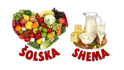 Fižolova enolončnica 1, 3Skutini štruklji z drobtinicami 1,3,6,7,11100% sok/voda Ajdova bombetka  1,3,6,7,11Maslo 7Sadni čajMandarinaSREPolbeli kruh  1,3,6,7,11Hrenovka brez o.o. AjvarGorčica 10Sadni čaj z limonoSadjeCvetačna juha Testenine v tunini omaki 1,3,6,7,11Solata ČajRženi kruh 1,3,6,7,11Posebna salama JabolkoVoda ČETRženi kruh 1,3,6,7,11 Kisla smetana 7MarmeladaBela kava z manj sladkorja 7Sadni krožnikGoveja juha z zakuho 1,3,6,7,11GovedinaKrompirMesoSolata zelena ČajSirovka  1,3,6,7,11 Naravni jogurt 7 Sadje Nesladkan sadni čajPETČrni kruh 1,3,6,7,11Sirni namaz 7KorenčekOtroški čajMleko 7 Šolska shema EU Banane Pohorski lonec 1,3Ovseni kruh  1,3,6,7,11Palačinke 1,3,6,7,11Sok 100% in voda za žejoPirina štručka –mala   1,3,6,7,11Sadna skuta 7Sadje Otroški čajDopoldanska  malicaKosiloPopoldanska malicaPON  Črni kruh  1,3,6,7,11Ribji namaz 4 Rezine paprikeOtroški čaj  Šolska shema EUKakiParadižnikova juha z rižkom 1,3,6,7,11Goveji zrezki v omakiSvaljki 1,3,6,7,11 Solata  Voda/nesladkan čajPuding 1, 7Keksi pirini  1,3,6,7,11Planinski čaj TORPirin kruh 1,3,6,7,11Pleskavica Ajvar, gorčica 10Šipkov čajSadni krožnikPorova juhaMakaronovo meso 1Rdeča pesa v solati Voda/nesladkan čajBIO pirin kruh 1,3,6,7,11Čokoladni namaz 7JabolkoNesladkan otroški čaj SRESirovka 1,3,6,7,11Lokalno mleko 7 Sadje Kostna juha z ribano kašo 1, 3PečenicaKislo zeljeMatevž 7Sadni sok 100% in voda  Polbeli kruh 1,3,6,7,11Mozarela Rezina paprikeČaj z medom ČETPolbeli kruh 1,3,6,7,11Piščančji kroketiNaribana redkev Šolska shema EU/Šipkov čaj z limono   PomarančaCvetačna juha Sirovi tortelini  1,3,6,7,11Solata Nesladkan čaj/vodaPirina štručka 1,3,6,7,11,Šipkov čajSadjePETAjdov  kruh 1,3,6,7,11MedMaslo 7Bezgov čajŠolska shema EU Mleko 7 SadjeFižolova enolončnica 1,3,6,7,11Suhi svinjski vratKruh 1,3,6,7,11KrofNesladkan sadni čajKoruzni kruh 1,3,6,7,11Jetrna pašteta Kisle kumarice Otroški čajDopoldanska  malicaKosiloPopoldanska malicaPONSirov burek 1,3,6,7,11Navadni jogurt – lokalni 7 KiviBrokolijeva juhaPuran po dunajsko Dušen riž   Zelena solata Voda/nesladkan čajČrni kruh 1,3,6,7,11 Mortadela  Redkvica Sadje TORMlečni pirin zdrob iz lokalnega mleka 7Čokoladni posipŠolska shema EU Lešniki Kokošja juha z zlatimi kroglicami Lazanja  z ajdovimi in pirinimi testeninami 1,3 ,7Zelena solata 100% sadni sok in vodaBombetka z makom  1,3,6,7,11Sadje Otroški čaj/ vodaSREBIO pirin kruh,Mladi lokalni ovčji sir – kocke (Dimec) 7Pečen pršut Rezina paprikeŠipkov čaj z limonoŠolska shema EUBIO jabolka  Ješprenjeva juha z govejim mesom in zelenjavo 1Kruh 1,3,6,7,11Puding  7 Voda/nesladkan čajKoruzni kruh 1,3,6,7,11Sadni jogurt 7Sadje  ČETPolbeli kruh 1,3,6,7,11Maslo 7Marmelada Planinski čajŠolska shema EU mleko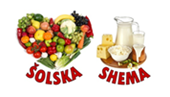 Sadni krožnik  Cvetačna juha Matevž 7Kisla repaHrenovka100% sadni sok in vodaPisani kruh 1,3,6,7,11  Sirček   7SadjeČajPETKoruzni kruh1,3,6,7,11Sirni namaz s šunko 7KorenčekŠipkov čajSadni krožnikOhrovtova juha Sojini polpeti 1Krompirjeva solata Voda/nesladkan čajPletena štručka 1,3,6,7,11Mešano sadje100% sadni sokDopoldanska  malicaKosiloPopoldanska malicaPONPizza  1,3,6,7,11 Šipkov čaj Šolska shema EU BIO  jabolka Milijonska juha  1, Puranji  dunajski zrezek 1,7Riževa solata  z zelenjavo Čaj/vodaAjdova bombetka  1,3,6,7,11Maslo 7   Sadni čaj z medomTORČrni kruh 1,3,6,7,11 Topljeni sirček 7JabolkoPlaninski čajSadje Goveja juha z zakuho 1,3,6,7,11Govedina, hrenKrompir Solata zelena Nesladkan sadni čajKoruzna žemlja  1,3,6,7,11 Kislo mleko BananaSREMlečni riž s kakavovim posipom 1,7SadjeSadni krožnikBoranjaKruh 1,3,6,7,11Jabolčni zavitek 1,7Nesladkan čaj/vodaRženi kruh 1,3,6,7,11Salama, mozzarela 7 Rezine črne redkve Otroški čajČETPolbeli kruh 1,3,7,11Ribji namazBezgov čaj Šolska shema EU mleko 7  Šolska shema EUKiviHrenovka brez ojačevalcev okusaŠpinača 7Pire krompir 7100% sadni sok in vodaEKO pirino pecivo  1,3,6,7,11  Sadni kefir 7 Sadje PETMakaroni z drobtinami  1,3,6 Čaj z gozdnimi sadeži Sadje Ješprenjeva juha z mesom in zelenjavoPalačinke 1,3,7Voda, 100% sokBombetka s sezamom  1,3,6,7,11Sadni krožnikOtroški čajDopoldanska  malicaKosiloPopoldanska malicaPON EKO pirin kruh Žito1,3,6,7,11 Sir 7MortadelaKumariceOtroški čajSadje Porova juhaRižPiščančji zrezkiMehka zelena solata s fižolomVodaBombetka s sezamom 1,3,6,7,11   ČajJabolčni krhlji    TOREKO ovseni kruh1,3,6,7,11Tunina pašteta 4Rezine paprikePlaninski čajJabolkaFižolova enolončnica 1, 3Skutini štruklji z drobtinicami 1,3,6,7,11 100% sok/vodaAjdova bombetka 1,3,6,7,11Maslo 7Sadni čajMandarinaSREPolbeli  1,3,6,7,11Hrenovka brez o.o. Paprika, kisle kumariceSadni čaj z limonoSadjeCvetačna juha Testenine v tunini omaki 1,3,6,7,11Solata ČajRženi kruh 1,3,6,7,11Posebna salama JabolkoVoda ČETRženi kruh 1,3,6,7,11 Kisla smetana 7MarmeladaBela kava z manj sladkorja 7Voda za žejoSadni krožnikGoveja juha z zakuho 1,3,6,7,11GovedinaKrompirMesoSolata zelena Cvetača, brokoli - jasliČajSirovka  1,3,6,7,11 Naravni jogurt 7 SadjeNesladkan sadni čaj PETČrni kruh 1,3,6,7,11Sirni namaz 7KorenčekOtroški čaj Banane Pohorski lonec 1,3Ovseni kruh  1,3,6,7,11Palačinke 1,3,6,7,11Sok 100% in voda za žejoPirina štručka –mala   1,3,6,7,11Sadna skuta 7Sadje Otroški čajDopoldanska  malicaKosiloPopoldanska malicaPON  Črni kruh  1,3,6,7,11Ribji namaz 4 Rezine paprikeOtroški čajJabolkaParadižnikova juha z rižkom 1,3,6,7,11Goveji zrezki v omakiSvaljki 1,3,6,7,11 Solata  Voda/nesladkan čajPuding 1, 7Keksi pirini  1,3,6,7,11Planinski čaj TORPirina žemljica 1,3,6,7,11Rezina siraSuho sadjeŠipkov čajSadni krožnikPorova juhaMakaronovo meso 1Rdeča pesa v solati Voda/nesladkan čajBIO pirin kruh 1,3,6,7,11Čokoladni namaz 7JabolkoNesladkan otroški čaj SREMlečna prosena kaša s suhimi slivami in medom  1, 7Voda za žejoSadje Kostna juha z ribano kašo 1, 3PečenicaKislo zeljeMatevž 7Sadni sok 100% in voda  Polbeli kruh 1,3,6,7,11Mozarela Rezina paprikeČaj z medom ČETPolbeli kruh 1,3,6,7,11Piščančji kroketiKisle kumarice Šipkov čaj z limono   PomarančaCvetačna juha Sirovi tortelini  1,3,6,7,11Solata Nesladkan čaj/vodaPirina štručka  1,3,6,7,11,Šipkov čajSadjePETAjdov  kruh 1,3,6,7,11MedMaslo 7Bezgov čaj čajSadjeFižolova enolončnica 1,3,6,7,11Suhi svinjski vratKruh 1,3,6,7,11KrofNesladkan sadni čaj  Koruzni kruh 1,3,6,7,11Jetrna pašteta Kisle kumarice Otroški čajDopoldanska  malicaKosiloPopoldanska malicaPONSirovka 1,3,6,7,11Navadni jogurt – lokalni 7Žlica mletih lešnikovKiviBrokolijeva juhaPuran po dunajsko Dušen riž   Zelena solata Brokolijeva solata za malčke Voda/nesladkan čajČrni kruh 1,3,6,7,11 Mortadela  Rezine paprikeSadje TORMlečni pirin zdrob iz lokalnega mleka 7Čokoladni posipKaki Kokošja juha z zlatimi kroglicami Lazanja  z ajdovimi in pirinimi testeninami 1,3 ,7Zelena solata 100% sadni sok in vodaBombetka z makom  1,3,6,7,11Sadje Planinski čaj/ voda SREBIO pirin kruh 1,3,6,7,11Pečen pršut,  rezina sira 7Rezina paprikeŠipkov čaj z limono Bio jabolka  Ješprenjeva juha z govejim mesom in zelenjavo 1Kruh 1,3,6,7,11Puding  7 Voda/nesladkan čajKoruzni kruh 1,3,6,7,11Sadni jogurt 7Sadje  ČETPolbeli kruh 1,3,6,7,11Maslo 7Marmelada Planinski čajSadni krožnik  Cvetačna juha Matevž Kisla repaHrenovka100% sadni sok in vodaPisani kruh 1,3,6,7,11  Sirček  7SadjeČajPETKoruzni kruh1,3,6,7,11Sirni namaz s šunko 7KorenčekŠipkov čajSadni krožnikOhrovtova juha Sojini polpeti 1Krompirjeva solata Voda/nesladkan čajPletena štručka 1,3,6,7,11Mešano sadje100% sadni sok Dopoldanska  malicaKosiloPopoldanska malicaPONLokalno mleko 7Žitni kosmiči 1Sadno žitna rezina 1, 6, 8, 11BananaMilijonska juha  1, Puranji  dunajski zrezek 1,7Riževa solata  z zelenjavo Voda, 100% sokAjdova bombetka  1,3,6,7,11Maslo 7   Sadni čaj z medomTORČrni kruh 1,3,6,7,11 Topljeni sirček 7JabolkoPlaninski čajSadje Goveja juha z zakuho 1,3,6,7,11Govedina, hrenKrompir Solata zelena Nesladkan čajKoruzna žemlja  1,3,6,7,11 Kislo mleko Banana     SREMlečni riž s kakavovim posipomSadjeSadni krožnikJuha Boranja Kruh 1,3,6,7,11 Jabolčni zavitek 1,7Nesladkan čaj/vodaRženi kruh 1,3,6,7,11Salama, mozzarela  Kisla kumarica Otroški čajČETPolbeli kruh 1,3,7,11Ribji namaz 7Bezgov čaj SadjeZelenjavna juhaHrenovka brez ojačevalcev okusaŠpinača 7Pire krompir 7ČajEKO pirino pecivo  1,3,6,7,11  Sadni kefir 7 Sadje PETMakaroni z drobtinami  1,3,6,7Čaj z gozdnimi sadeži Sadje Ješprenjeva juha z mesom in zelenjavoPalačinke 1,3,7Voda, 100% sokBombetka s sezamom  1,3,6,7,11Sadni krožnikOtroški čaj